                                                      61. JOLAS ETXEA txapelketa       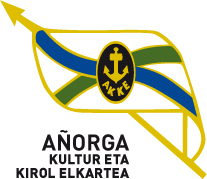 Apirilak  - 4 - Larunbata   AÑORGAN  Goizeko 10:00 tanGAZTEAK                                                   JUVENILESApirilak  - 4 - Larunbata   AÑORGAN         Atsaldeko 16:00 tanGAZTETXOAK                                                   CADETESMatxain - Usandizaga  (Gazteleku )Unai Taitegi - Julen Sarasua ( Allerru)Olasagasti - Aranberri (Usurbil)Eneko Sarasola - Jagoba Mendizabal (Intza)Ignacio Perez- Dabid Merino (Barberito I)Alex Ostolaza - Nestor Etxeberria (Guretxeru )Jon Biscouby - Aritz Lekuona (Iparralde )Etxeberria - Ruiz de Larramendi (Sanmiguel)Telletxea - Mariezkurrena  (Erreka)Karregal - Sagaduy  (Adiskide )E.Arizmendi - Lazkano  (Hernani )Sarasola - Etxeberria (Añorga )